Publicado en  el 24/04/2017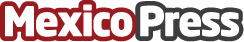 2ª entrega de créditos del programa Palabra de Mujer Por segunda ocasión, el Gobierno municipal de Jacona, encabezado por el alcalde Rubén Cabrera Ramírez, llevó a cabo la entrega de créditos del programa Palabra de Mujer, gracias al cual se vieron beneficiadas 12 mujeres del municipio que con este apoyo podrán invertir para expandir sus fuentes de ingresosDatos de contacto:Nota de prensa publicada en: https://www.mexicopress.com.mx/2-entrega-de-creditos-del-programa-palabra-de Categorías: Sociedad Software http://www.mexicopress.com.mx